HORÁRIO DE AULAS REMOTAS - EI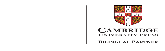 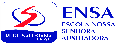 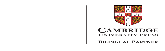 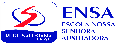 DIA SEMANAHORÁRIOMarcelaAngélicaIasminDianaRoseliJulianeDirmaCintia2ª feira13h – 14hMov./ Mus.Professoras-----------------------------------------------------------------------------------2ª feira14h – 15h----------------------------Professora--------------Professora----------------------------Mov./ Mus.2ª feira15h – 16h----------------------------------------------------------------------ProfessoraMov./ Mus.--------------2ª feira16h – 17h------------------------------------------Professora--------------------------------------------------------3ª feira13h – 14hProfessorasProfessoras-----------------------------------------------------------------------------------3ª feira14h – 15h----------------------------Professora--------------L Inglesa----------------------------Professora3ª feira15h – 16h----------------------------------------------------------------------L InglesaProfessora--------------3ª feira16h – 17h------------------------------------------Professora--------------------------------------------------------4ª feira13h – 14hProfessorasProfessoras-----------------------------------------------------------------------------------4ª feira14h – 15h----------------------------Mov./ Mus.--------------Professora----------------------------Professora4ª feira15h – 16h----------------------------------------------------------------------ProfessoraProfessora--------------4ª feira16h – 17h------------------------------------------Mov./ Mus--------------------------------------------------------5ª feira13h – 14hProfessorasProfessoras-----------------------------------------------------------------------------------5ª feira14h – 15h----------------------------Professora--------------Professora----------------------------Professora5ª feira15h – 16h----------------------------------------------------------------------ProfessoraProfessora--------------5ª feira16h – 17h------------------------------------------Professora--------------------------------------------------------6ª feira13h – 14hProfessorasMov./ Mus.-----------------------------------------------------------------------------------6ª feira14h – 15h----------------------------L Inglesa--------------Mov./ Mus.----------------------------L Inglesa6ª feira15h – 16h----------------------------------------------------------------------Mov./ Mus.L Inglesa--------------6ª feira16h – 17h------------------------------------------L Inglesa--------------------------------------------------------